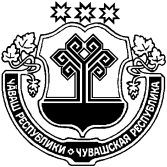 В соответствии с Указом Главы Чувашской Республики от 10 апреля 2020 года № 102 «О поддержке субъектов малого и среднего предпринимательства в Чувашской Республике, деятельность которых наиболее подвержена негативным последствиям, связанным с осуществлением мер по противодействию распространению новой коронавирусной инфекции (COVID-19)», Собрание депутатов Красноармейского района р е ш и л о:1. Утвердить прилагаемый Порядок предоставления  рассрочки платежа по договорам купли-продажи земельных участков, находящихся в муниципальной собственности Красноармейского района Чувашской Республики, и земельных участков, государственная собственность на которые не разграничена, собственникам зданий, строений, сооружений либо помещений в них, расположенных на таких земельных участках.2. Контроль исполнения настоящего решения возложить на постоянную комиссию по вопросам экономической деятельности, бюджету, финансам, налогам и сборам Собрания депутатов Красноармейского района Чувашской Республики  (Клементьев Б.В.).3. Настоящее решение вступает в силу после его официального опубликования в информационном  издании «Караевский Вестник».Глава Караевского сельского поселенияКрасноармейского района                                                           Л.Л. Алексеева	Приложение к решению Собрания депутатовКараевского сельского поселения Красноармейского района Чуввашской Республики от 23.08.2020 № С-55/1Порядок предоставления  рассрочки платежа по договорам купли-продажи земельных участков, находящихся в муниципальной собственности  Красноармейского района Чувашской Республики, и земельных участков, государственная собственность на которые не разграничена, собственникам зданий, строений, сооружений либо помещений в них, расположенных на таких земельных участках1. Настоящий Порядок определяет порядок и условия предоставления рассрочки платежа по договорам купли-продажи земельных участков, находящихся в муниципальной собственности  Красноармейского района Чувашской Республики, и земельных участков, государственная собственность на которые не разграничена, на которых расположены здания, строения, сооружения, собственникам таких зданий,  строений, сооружений либо помещений в них (далее также соответственно – рассрочка, земельный участок).2. Для целей настоящего Порядка используются следующие понятия:уполномоченный орган – администрация Караевского сельского поселкения Красноармейского района Чувашской Республики;  заявитель – собственник  здания, строения, сооружения либо помещений в них, обратившийся в уполномоченный орган за предоставлением рассрочки по договору купли - продажи земельного участка;платеж – оплата  стоимости земельного участка, определенная в соответствии с договором купли-продажи земельного участка.3. Рассрочка предоставляется заявителям, обратившимся в уполномоченный орган с письменным ходатайством о предоставлении рассрочки по договору купли-продажи земельного участка (далее – ходатайство), при условии:отсутствия задолженности по арендной плате за землю, неустойкам (штрафам, пеням) в отношении испрашиваемого земельного участка на день подачи заявления на выкуп земельного участка;отсутствия оспаривания в суде кадастровой стоимости испрашиваемого земельного участка.4. Рассрочка предоставляется на срок, не превышающий трех лет. Внесение платежей при предоставлении рассрочки осуществляется заявителем поэтапно в соответствии с графиком внесения платежей, утвержденным уполномоченным органом (далее – график платежей).Первоначальный платеж при предоставлении рассрочки должен составлять не менее 30 (тридцати) процентов от стоимости земельного участка.Последующие платежи рассрочки производятся ежемесячно до 20 числа (включительно), начиная со второго месяца, следующего за месяцем, в котором подано ходатайство, равными долями.Заявитель вправе оплатить приобретаемый земельный участок досрочно или внести денежную сумму в счет последующих периодов оплаты.5. При предоставлении рассрочки на сумму платежа, в отношении которой принято решение о рассрочке, производится начисление процентов за пользование бюджетными средствами исходя из ставки, равной одной трети ставки рефинансирования Центрального банка Российской Федерации, действующей на дату принятия решения о предоставлении рассрочки.Начисление процентов за пользование бюджетными средствами за период действия рассрочки рассчитываются уполномоченным органом исходя из фактического числа дней пользования рассрочкой.6. Право собственности заявителя на земельный участок возникает с момента его государственной регистрации в установленном законодательством порядке.С момента передачи заявителю приобретенного в рассрочку земельного участка и до момента его полной оплаты такой земельный участок признается находящимся в залоге у администрации Караевского сельского поселения Красноармейского района Чувашской Республики для обеспечения исполнения заявителем его обязанности по полной оплате приобретенного земельного участка. В случае нарушения заявителем сроков и порядка внесения платежей обращается взыскание на заложенный земельный участок в судебном порядке.7. В целях получения рассрочки заявитель одновременно с заявлением о предоставлении земельного участка без проведения торгов (далее – заявление) подает или направляет в уполномоченный орган ходатайство.В ходатайстве указывается:а) фамилия, имя, отчество (последнее – при  наличии), место жительства заявителя и реквизиты документа, удостоверяющего его личность, – в случае, если ходатайство подается физическим лицом;наименование, место нахождения, организационно-правовая форма и сведения о государственной регистрации заявителя в Едином государственном реестре юридических лиц – в  случае, если ходатайство подается юридическим лицом;фамилия, имя, отчество (последнее – при наличии), место жительства, сведения о государственной регистрации заявителя в Едином государственном реестре индивидуальных предпринимателей – в случае, если ходатайство подается индивидуальным предпринимателем;фамилия, имя, отчество (последнее – при  наличии) представителя заявителя и реквизиты документа, подтверждающего его полномочия, – в случае, если ходатайство подается представителем заявителя;б) почтовый адрес, адрес электронной почты (при наличии), номер телефона для связи с заявителем или представителем заявителя;в) кадастровый номер и площадь земельного участка, категория земель;г) адрес (месторасположение) земельного участка;д) срок рассрочки;е) сумма первоначального платежа при предоставлении рассрочки в соответствии с пунктом 4 настоящего Порядка.К ходатайству прилагаются следующие документы:копии документов, удостоверяющих личность заявителя или представителя заявителя, и документа, подтверждающего полномочия представителя заявителя (в случае, если ходатайство подается представителем заявителя);акты сверки взаимных расчетов (по состоянию на дату подачи заявления  и ходатайства), указанных в абзаце втором пункта 3 настоящего Порядка, по арендной плате за земельный участок (в случае если заявителю предоставлен земельный участок на праве аренды), по фактическому пользованию за земельный участок (в случае если у заявителя имеются неоформленные права на земельный участок).Копии документов заверяются подписью представителя уполномоченного органа, принявшего документы, при сличении их с оригиналом либо могут быть заверены подписью индивидуального предпринимателя и печатью (при наличии) либо в случае представления юридическим лицом – подписью  руководителя или уполномоченного на то должностного лица и печатью (при наличии).В случае направления заявления по почте копии документов должны быть заверены в установленном законодательством Российской Федерации порядке.8. В течение десяти дней со дня поступления ходатайства уполномоченный орган уведомлением возвращает это ходатайство заявителю, если оно не соответствует требованиям пункта 7 настоящего Порядка, подано в иной уполномоченный орган или к заявлению не приложены документы, предоставляемые в соответствии с пунктом 7 настоящего Порядка. При этом уполномоченным органом в уведомлении о возврате ходатайства должны быть указаны причины возврата ходатайства.Заявитель в течение пяти рабочих дней со дня получения уведомления о возврате ходатайства, но не позднее тридцати дней со дня поступления в уполномоченный орган заявления,  вправе повторно после устранения выявленных недостатков представить ходатайство и документы, указанные в пункте 7 настоящего Порядка. 9. В срок не более чем тридцать дней со дня поступления заявления уполномоченным органом принимается решение о предоставлении рассрочки одновременно с решением о предоставлении земельного участка в собственность без проведения торгов.Решение о предоставлении рассрочки оформляется в виде правового акта уполномоченного органа, заверенная копия которого в течение 3 рабочих дней со дня его принятия направляется заявителю одновременно с проектом договора купли-продажи земельного участка и предложением о заключении соответствующего договора не позднее 30 дней со дня его получения. Условия предоставления рассрочки с графиком платежей (с указанием размера платежей и размера платы за пользование бюджетными средствами за период действия рассрочки, рассчитанных исходя из фактического числа дней пользования рассрочкой) включаются в договор купли-продажи земельного участка.10. Решение о предоставлении рассрочки должно содержать:полное наименование, ИНН, ОГРН заявителя (для юридического лица) или фамилию, имя и отчество (последнее – при  наличии), ИНН, СНИЛС, место жительства заявителя (для физического лица);кадастровый номер и площадь земельного участка, категорию земель, адрес земельного участка, по которому предоставляется рассрочка;срок рассрочки платежа.11. Основаниями для отказа в предоставлении рассрочки являются:а) несоблюдение условий, указанных в пункте 3 настоящего Порядка;б) принятие решения об отказе в предоставлении земельного участка в собственность без проведения торгов в установленном законодательством порядке;в) обращение с ходатайством ненадлежащего лица.Уведомление об отказе в предоставлении рассрочки подлежит направлению заявителю в срок не более чем тридцать дней со дня поступления ходатайства с указанием причин, послуживших основанием для отказа в предоставлении рассрочки.12. Рассрочка прекращается досрочно по следующим основаниям:уплата всей суммы платежей и процентов за пользование бюджетными средствами до истечения установленного срока действия рассрочки;при нарушении в течение двух месяцев подряд установленного графика платежей, включая проценты за пользование бюджетными средствами.13. Досрочное прекращение рассрочки оформляется решением уполномоченного органа.В решении о досрочном прекращении рассрочки указывается дата прекращения действия рассрочки и основание прекращения действия рассрочки.Решение о досрочном прекращении рассрочки принимается в течение 7 рабочих дней со дня наступления оснований, указанных в пункте 12 настоящего Порядка. Заверенная в установленном порядке копия решения о досрочном прекращении рассрочки в течение 5 рабочих дней со дня его принятия направляется заявителю заказным письмом с уведомлением о вручении.14. В случае досрочного прекращения рассрочки при нарушении в течение двух месяцев подряд установленного графика платежей, ранее внесенные денежные средства в соответствии с графиком платежей (без учета денежных средств, внесенных в счет оплаты процентов за пользование бюджетными средствами) являются частичной оплатой по договору купли-продажи земельного участка. Ранее внесенные средства в соответствии с графиком платежей, в том числе денежные средства, внесенные в счет оплаты процентов за пользование бюджетными средствами, заявителю не возвращаются. Оставшаяся часть оплаты за земельный участок подлежит зачислению заявителем в бюджет администрации Караевского сельского поселения Красноармейского района Чувашской Республики. ЧĂВАШ РЕСПУБЛИКИКРАСНОАРМЕЙСКИ РАЙОНẺЧУВАШСКАЯ РЕСПУБЛИКА КРАСНОАРМЕЙСКИЙ РАЙОН  КАРАЙ ЯЛ ПОСЕЛЕНИЙĚН ДЕПУТАТСЕН ПУХĂВĚ ЙЫШĂНУ2020.08.13 № С-55/1Карай ялěСОБРАНИЕ ДЕПУТАТОВ КАРАЕВСКОГО СЕЛЬСКОГО ПОСЕЛЕНИЯРЕШЕНИЕ13.08.2020   № С-55/1с. КараевоОб утверждении Порядка предоставления  рассрочки платежа по договорам купли-продажи земельных участков, находящихся в муниципальной собственности Красноармейского района Чувашской Республики, и земельных участков, государственная собственность на которые не разграничена, собственникам зданий, строений, сооружений либо помещений в них, расположенных на таких земельных участках